ПУБЛИЧНЫЙ ОТЧЕТ О РЕЗУЛЬТАТАХ РАБОТЫ ПРОФСОЮЗНОЙ ОРГАНИЗАЦИИ РАБОТНИКОВПЕРМСКОГО НАЦИОНАЛЬНОГО ИССЛЕДОВАТЕЛЬСКОГО ПОЛИТЕХНИЧЕСКОГО УНИВЕРСИТЕТА В 2021 ГОДУ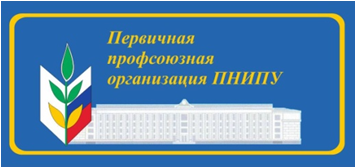 Первичная профсоюзная организация работников Пермского национального исследовательского политехнического университета – это общественная организация, объединяющая работников ПНИПУ.В своей деятельности Первичная профсоюзная организация ПНИПУ руководствуется Уставом профсоюза, Законом РФ «О профессиональных союзах, их правах и гарантиях деятельности», действующим законодательством и нормативными актами.Профсоюзная организация создана с целью повышения социальной защиты работников университета, живёт заботами и проблемами университета, защищает, отстаивает социально-экономические и трудовые права и интересы работников. Мы сотрудничаем с Пермской краевой организацией Профсоюза работников народного образования и науки РФ, которая помогает нам, корректирует нашу деятельность и предоставляет всю необходимую помощь по интересующим вопросам.В связи со сложной эпидемиологической обстановкой в 2021 году план работы первичной профсоюзной организации ПНИПУ подвергся корректировке в сегменте культурно-массовой и оздоровительной работы. Вектор работы ППО был смещён в сторону оздоровительной работы и оказания материальной помощи членам профсоюза.В 2021 году работа Первичной профсоюзной организации ПНИПУ была направлена также на реализацию уставной деятельности, планов работ на 2021 год, постановлений Пермского краевого комитета профсоюза работников образования и науки РФ, а также выполнение мероприятий в рамках Года спорта, здоровья и долголетия в Профсоюзе.Организационная работаПо итогам 2021 года Первичная профсоюзная организация работников ПНИПУ объединяет 505 человек, из них 479 работников университета и 26 человек неработающих пенсионеров.  Охват профчленством работающих составил 20,31 % от общего числа работающих в ПНИПУ. За истекший год было принято в профсоюз 9 работников университета. Выбыл из профсоюза 21 работник ПНИПУ, из них 14 человек по собственному желанию и 7 человек в связи с завершением контракта.По состоянию на 01.01.2022 года в структуре ППО ПНИПУ 41 профбюро структурных подразделений ПНИПУ, представляющих факультеты, отделы и подразделения университета.Наиболее многочисленными профбюро являются гуманитарный факультет (председатель доцент каф. ИЯЛП Ю.А. Карпова), факультет прикладной математики и механики (председатель профбюро старший преподаватель каф. ВМ Н.А. Лойко), санаторий-профилакторий ПНИПУ (председатель главный врач Н.П. Осетрина).За 2021 год было проведено 3 заседания профкома ПНИПУ, на которых были рассмотрены такие вопросы, как: утверждение плана работы Профкома ПНИПУ на 2021 год, утверждение сметы расходов Профкома ПНИПУ на 2021 год, контроль за выполнением администрацией ПНИПУ мероприятий по охране труда, проведение совместных с вузом мероприятий, проведение профсоюзных акций, вопросы выплаты материальной помощи членам профсоюза, вопросы по информационно-пропагандистской работе по привлечению преподавателей, сотрудников и студентов в Профсоюз; составлены планы культурно-массовых и спортивно-оздоровительных мероприятий; вопросы по правозащитной работе. В отчетном году была проведена конференция по принятию Коллективного договора на 2021-2023 годы.В ходе подготовки к принятию нового Коллективного договора прошло несколько заседаний комиссии по Коллективному договору, на которых были рассмотрены предложения от работников ПНИПУ для внесения изменений в новый КД. Большинство из них вошли в Коллективный договор 2021-2023 гг.В университете действуют две комиссии, которые координируют и непосредственно осуществляют работу над коллективным договором, Это комиссия профкома, состоящая из 6 членов профкома ППО, а также действует совместная комиссия по коллективному договору, имеющая в своем составе представителей профкома и работодателя.Колдоговорная кампания рассмотрена на 2-х заседаниях профкома работников, состоялось 4 заседания комиссии профкома,   В ППО традиционно организуется проведение общественных социальных экспертиз по направлениям работы, представляющим наибольшую значимость для обеспечения социально-правовой и иной защиты работников. Для участия в такой экспертизе профкомом помимо комиссии по коллективному договору привлечены работники, активно участвующие в профсоюзном движении и имеющие возможность системно изложить предложения работников в проект договора.Реализация нового Устава Общероссийского Профсоюза образованияВ течение 2021 года председатель ППО ПНИПУ, главный бухгалтер и специалист принимали участие в обучающих семинарах, посвященных изменениям в Уставе Профсоюза образования. В соответствии с решением VIII Съезда Профсоюза народного образования и науки РФ о внесении изменений в Устав профессионального союза работников народного образования и науки РФ было упразднено Положение о первичной профсоюзной организации Пермского национального исследовательского политехнического университета от 26 мая 2004 года. Первичная профсоюзная организация ПНИПУ теперь действует на основании Устава профессионального союза работников народного образования и науки РФ от 29 сентября 1990 года в редакции от 14 октября 2020 года, который является единственным учредительным и правоустанавливающим документом организации.Уставные документы ППО ПНИПУ были приведены в соответствии с новыми требованиями.Охрана трудаВ 2021 году в условиях распространения короновирусной инфекции COVID-19 частично была продолжена работа университета в удаленном режиме. Профсоюзная организация ПНИПУ, совместно с администрацией проводили информационно-разъяснительную работу среди работников по соблюдению их трудовых прав, связанных с регулированием рабочего времени, оплатой труда, предоставлением отпусков и других вопросов. В 2021 году был запущен совместный проект санатория-профилактория ПНИПУ и Профсоюзом образования Ленинского района г. Перми "Образовательная организация как центр охраны труда и здоровья". Проект направлен на реабилитацию работников образования, перенесших короновирусную инфекцию. Председатель профбюро санатория-профилактория ПНИПУ, главный врач Н.П. Осетрина принимала активное участие в работе по продвижению данного проекта. В течении 2021 года председатель ППО ПНИПУ изучал и согласовывал инструкции по охране труда, совместно с членами комиссии по охране труда контролировал выполнение мероприятий, предусмотренных Соглашением по охране труда.Уполномоченные по охране труда принимали участие в работе комиссий по проверке состояний корпусов и общежитий университета, условий и средств ОТ, а также в формировании пакета предложений в Соглашение по охране труда на 2022 год. Первичная профсоюзная организация ПНИПУ принимает активное участие в проведении оценки условий труда на рабочих местах.За отчётный период несчастных случаев не зарегистрировано. Жалоб по вопросам нарушения законодательства по охране труда от студентов, преподавателей и сотрудников Университета, являющихся членами Профсоюза, не поступало.В течение 2021 года на личном приёме председателя профсоюзного комитета были проведены беседы по устным обращениям сотрудников, преподавателей и студентов по правозащитной работе. Все обращения были удовлетворены.Социально-экономические вопросыРеализация социальных программ и проектов оставались одним из основных направлений деятельности Профкома ПНИПУ.Благодаря взаимодействию с администрацией университета, Советом Ветеранов, социальным отделом ПНИПУ в отчетном периоде были реализованы следующие социальные проекты: -чествование ветеранов ПНИПУ. Профсоюзная организация подготовила документы для представления на звание «Ветеран ПНИПУ»,  участвовала в подготовке и проведении официального мероприятия университета. 27 работникам университета присвоено звание ветерана университета, вручены удостоверения и каждому произведена стимулирующая выплата в размере 2500 рублей.-мероприятия, посвященные Дню пожилого человека. Профсоюзная организация подготовила данные пенсионеров для их материального поощрения за счет средств университета, выделила собственные средства для организации встреч с ветеранами и неработающими пенсионерам, бывшими работниками ПНИПУ на факультетах и подразделениях. Мероприятиями охвачено 594 неработающих пенсионера, каждому оказана материальная поддержка в размере 2000 рублей. -мероприятия, посвященные Дню победы в ВОВ. Председатели профсоюзных бюро ПНИПУ собрали и обработали актуальные сведения о ветеранах ВОВ и трудового тыла, помогли в организации встреч с ветеранами и выдаче материальной помощи. Мероприятиями охвачено 29 ветеранов, каждому оказана материальная поддержка в размере 7000 рублей.Для создания положительного имиджа профорганизации и мотивации к членству в 2021 году были реализованы собственные, ставшие уже традиционными,  социальные проекты для членов профсоюза:- вручение сертификата первоклассника тем работникам ПНИПУ, чей ребенок в текущем году пошел в 1-ый класс. Было выдано 7 сертификатов на сумму 21 000 рублей;- вручение сертификата новорожденного тем работникам, у кого в текущем году родились дети. Был выдан 1 сертификат на сумму 3 000 рублей;- приобретение новогодних подарков для внуков работников ПНИПУ в возрасте до 15 лет. В 2021 году было приобретено 270 подарков на сумму 83 200 рублей.В соответствии с Положением о порядке оказания материальной помощи работникам ПНИПУ членам профсоюза производятся выплаты в связи с  юбилейными датами, в связи с необходимостью лечения,  а также тем работникам вуза, кто находится в сложной жизненной ситуации.В отчетном году была оказана материальную помощь членам профсоюза на общую сумму 276 296 рублей. Материальную поддержку в тяжелых жизненных ситуациях получили около 100 членов профсоюза.Работники университета и члены их семей имели возможность воспользоваться 20% скидкой на оздоровительные путевки в санатории «Ключи» и «Красный Яр» и другие профсоюзные курорты России. Также льготные расценки для членов профсоюза предлагали курорты «Демидково» и «Усть-Качка».Информационная работаВ 2021 году была продолжена работа по приоритетному направлению деятельности Профсоюза на 2020-2025 гг.  федеральному проекту «Цифровой Профсоюз».Специалист профкома приняла участие в вебинарах по продвижению проекта «Электронный профсоюзный билет» в Пермском крае, по внедрению актуальных вариантов приема в Профсоюз в дистанционном режиме.В отчетном году первичная профсоюзная организация работников ПНИПУ активно использовала все средства связи с работниками университета.С целью более полного информирования членов профсоюза о деятельности ППО ПНИПУ, координации действия профгрупп проходили посещения структурных подразделений и профгрупп. Такое живое общение позволяет мониторировать общественное мнение по многим вопросам университетской жизни и обеспечивает повышение единства профсоюза, популяризацию и продвижение идей профсоюзного движения.В течение отчетного периода регулярно проводилась работа по обновлению нормативно-правовой и информационной базы профкома. Постановления, программы, материалы конференций, отраслевые соглашения, решения вышестоящих организаций, ЦС Профсоюза, Крайкома профсоюза образования Пермского края находятся в открытом доступе в профкоме. С ними может ознакомиться любой желающий.Также в профкоме можно ознакомиться с последними новостями профсоюзной и отраслевой прессы: газеты «Мой профсоюз», «Профсоюзный курьер», «Солидарность», «Поиск», журнал «Высшее образование», справочник председателя профкома.Информационные стенды профсоюзной организации представлены на каждом факультете и подразделении университета. На них размещается актуальная информация, объявления о дополнительных услугах для членов профсоюза и поздравления. В работе активно используется электронная почта профкома profkom@pstu.ru profkom-pnipu@mail.ru. С ее помощью происходит оперативный обмен информацией с  администрацией университета, председателями профбюро, активистами. В профкоме ППО ПНИПУ ведется электронный журнал заявлений и обращений членов профсоюза университета. За отчетный период поступило 19 обращений, связанных с существенными проблемами работников.Регулярно проводится посещение подразделений и трудовых коллективов на кафедрах профсоюзными активистами, фиксируются и  обсуждаются  текущие проблемы. При проведении мероприятий в отчетном периоде было организовано PR-сопровождение с привлечением пресс-центра ПНИПУ, а также профсоюзной прессы. Анонсы и итоги проводимых мероприятий публиковались на сайте университета, размещались на стендах всех корпусов ПНИПУ. Культурно-массовая работаВ работе профкома большое внимание уделяется организации культурного отдыха работников университета и членов их семей.  Работникам вуза предоставлялась возможность посещать спектакли Театра-Театра, Театра оперы и балета, театра «У Моста» со скидкой. Общие выводы о работе ППО ПНИПУ в 2021 годуГлавными направлениями в работе первичной профсоюзной организации ПНИПУ остаются: защита прав и интересов работников учреждения, соблюдение законности, повышение ответственности за результаты своего личного труда и работы коллектива в целом.В связи с различными изменениями в системе образования, а также в системе оплаты педагогического труда, больничных листов, требуется всё больше знаний трудового законодательства. Профсоюзному комитету и его комиссиям предстоит поработать над отмеченными проблемами.  Первичная профсоюзная организация ПНИПУ планирует проводить активную работу по привлечению работников в свои ряды. Ведется поиск новых организационных форм деятельности, направленных на повышение узнаваемости и имиджа организации, информирование работников университета о деятельности профсоюза в соответствии с новой темой Общероссийского Профсоюза на 2022 год – «Года корпоративной культуры».Профсоюзная организации ПНИПУ выражает благодарность нашему социальному партнеру - ФГАОУ высшего образования «Пермский национальный исследовательский политехнический университет» и лично ректору Анатолию Александровичу Ташкинову за понимание проблем коллектива и совместное сотрудничество в их решении. Также мы благодарим всех членов профсоюзной организации ПНИПУ                            за верность профсоюзу образования!                                                                                                                 Вместе с вами, плечом к плечу мы работаем на пользу коллектива                                              и каждого члена профсоюза в отдельности!ПУБЛИЧНЫЙ ОТЧЕТ О РЕЗУЛЬТАТАХ РАБОТЫ ПРОФСОЮЗНОЙ ОРГАНИЗАЦИИ студентовПЕРМСКОГО НАЦИОНАЛЬНОГО ИССЛЕДОВАТЕЛЬСКОГО ПОЛИТЕХНИЧЕСКОГО УНИВЕРСИТЕТА В 2021 ГОДУСодержание публичного отчета за 2021.Краткая характеристика студенческой секции Первичной профсоюзной организации ПНИПУ.Деятельность профсоюзного комитета.Результаты уставной деятельности.Социально-правовые вопросыИнформационная работаОбучение МероприятияПартнеры профсоюзной организации.Краткая характеристика студенческой секции Первичной профсоюзной организации ПНИПУ.Общее количество членов Профсоюза в студенческой секции  – 2316Охват профсоюзным членством среди обучающихся – 31,8%Выбыло из Профсоюза по собственному желанию – 41Общее количество профсоюзного актива - 180Состав профсоюзного комитета:Голубев Николай Дмитриевич – председатель студенческой профсоюзной организации ПНИПУБасова Анна Сергеевна – заместитель председателя по социальным вопросам, председатель профбюро ФППМ.Черепахин Николай Алексеевич – заместитель председателя по организации мероприятий, председатель профбюро ГНФ.Колчин Михаил Эдуардович – председатель профбюро МТФ.Галкин Тимур Викторович – председатель профбюро АКФ.Чечет Всеволод  Сергеевич – председатель профбюро ХТФ.Шистеров Денис Андреевич – председатель профбюро ЭТФ.Пастухова Елизавета Игоревна –председатель профбюро ГУМФ.Сидорова Анастасия Александровна – председатель профбюро СФ.Деятельность профсоюзного комитета.В течение 2021 года проведены 6 заседаний профсоюзного комитета, 2 в очном режиме, 4 в формате онлайн связи.Рассматривались следующие вопросы.Выплата материальной помощи – февраль, апрель, июнь, декабрь, в течение года выплачена материальная помощь 35 людям.Регулярность 41 маршрута – март, сентябрь. В марте было направлено обращение в департамент транспорта в котором было собрано 443 подписи. В ходе решения проблемы количество рейсов было увеличено и также количество автобусов было увеличено на 1. Решение вопросов с учебным расписанием -7 обращений за год.Решение вопросов о замене преподавателя -3 обращения.Проведение с 1 сентября по 20 сентября лекций «Знакомство с вузом», было организовано 72 встречи с студентами 1 курсов, где было рассказано о вузе, профсоюзной организации, стипендиях, общежитиях и санатории профилактории.Проведение встреч председателей профбюро с профоргами 1 и 2 курсов. 14 встреч.Разработка предложения о внесении изменений в положение о стипендиальном обеспечении.Посещение бассейна студентами других вузов – предложение о предоставлении скидки.Организация школы профорга.Консультация о получении социальной стипендии и социальной поддержки.Проведение информационных мероприятий в общежитиях ПНИПУ.3.Результаты уставной деятельности.Социально-правовые вопросыВ ходе календарного года были проведены консультация для студентов по получению социальной поддержки и стипендии. Для студентов членов профсоюза была организована возможность заказать справку о размере стипендии через профсоюзную организацию. Что помогло студентам комплекса ПНИПУ и строительного факультета сэкономить время.Была проведена информационная работа о деятельности санатория-профилактория ПНИПУ.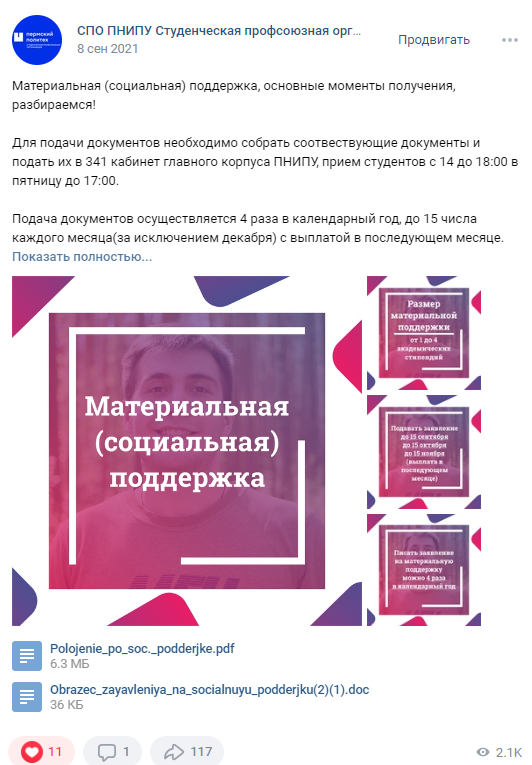 Информационная работаАктивно ведется группа ВКонтакте, за 2021 год был опубликовано 125 постов.В сообщения группы обращалось 570 человек. 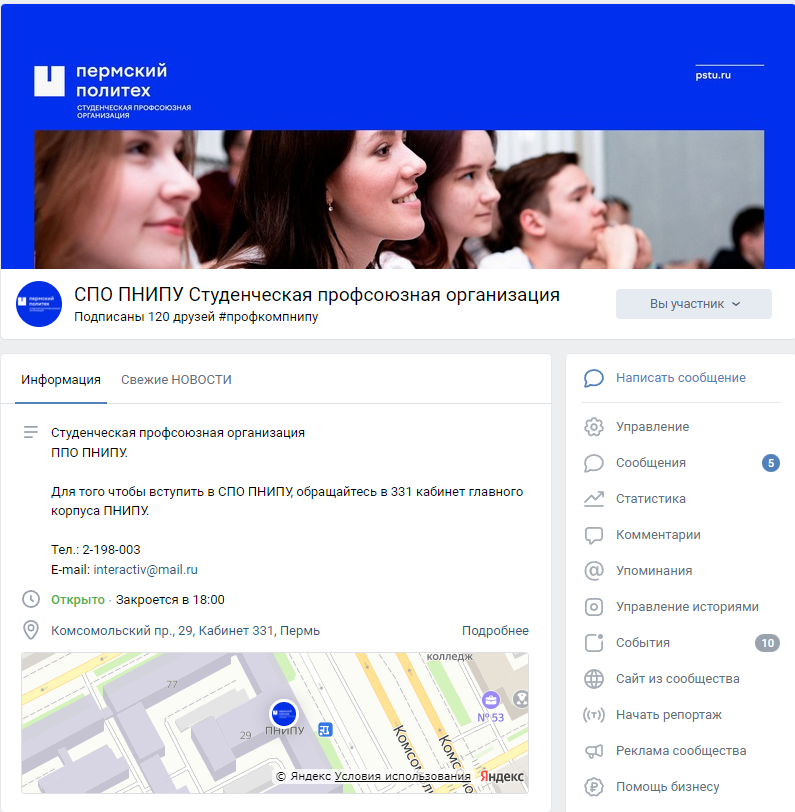 Профсоюзная организация ведет стенды в общей сложности 22 стенда. Они расположены во всех учебных корпусах. За 2021 в сентябре месяце было обновлено 4 стенда, на горно-нефтяном факультет 2 шт, напротив кабинета профкома 2 стенда. Для студентов в группе профсоюзной организации созданы беседы по 3 темам: Скидки для членов профсоюза, Автошкола и Подработки.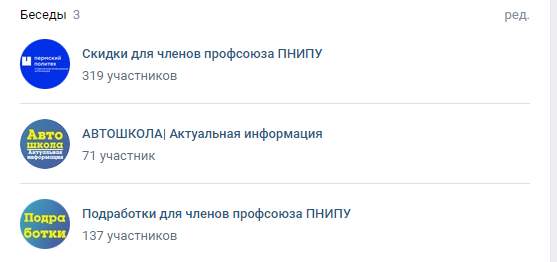 В марте месяце был изменен логотип профсоюзной организации в соотвествии с брендбуком вуза.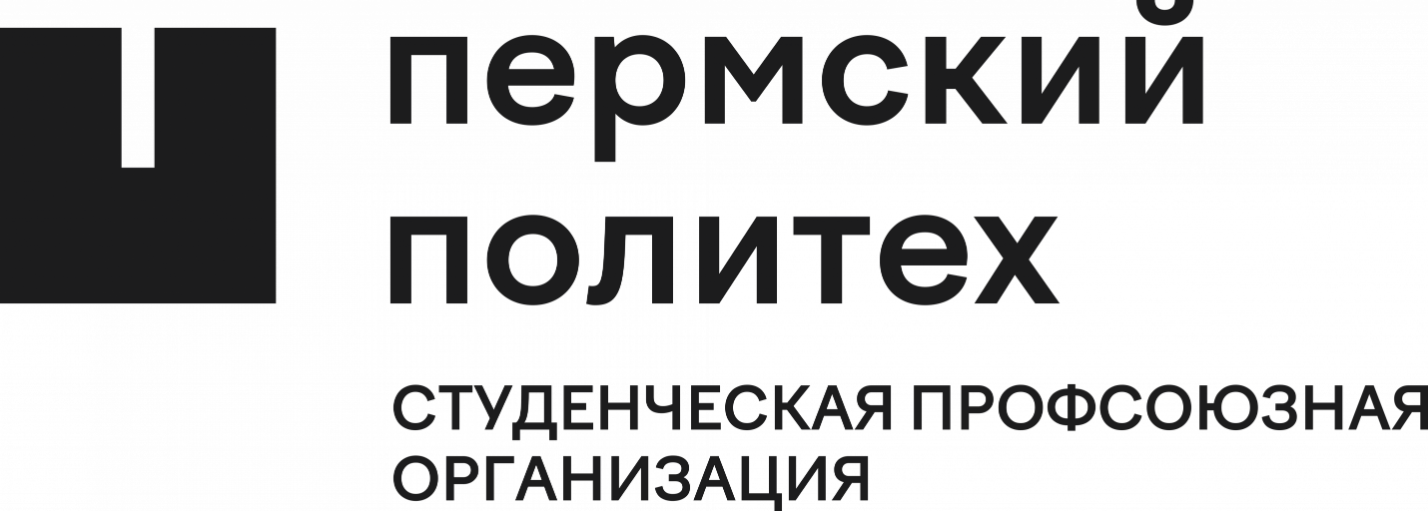 ОбучениеШкола профорга 2021 – приняло участие 52 профорга 1 курса.Обучающие семинары для председателей профбюро 4 встречи – приняло участие 6 председателей.Участие в Стипком 2021, ездил 1 председатель.Участие в Твой ход 2021, участвовал 1 председательУчастие в Студенческий лидер с 2 по 9 октября – 1 председатель.В ходе образовательных модулей председатели делились полученной информацией на заседаниях профсоюзного комитета. Было предложено провести обучающие семинары по стипендиям после Стипкома, принять участие в СКС бонус после Студенческого лидера.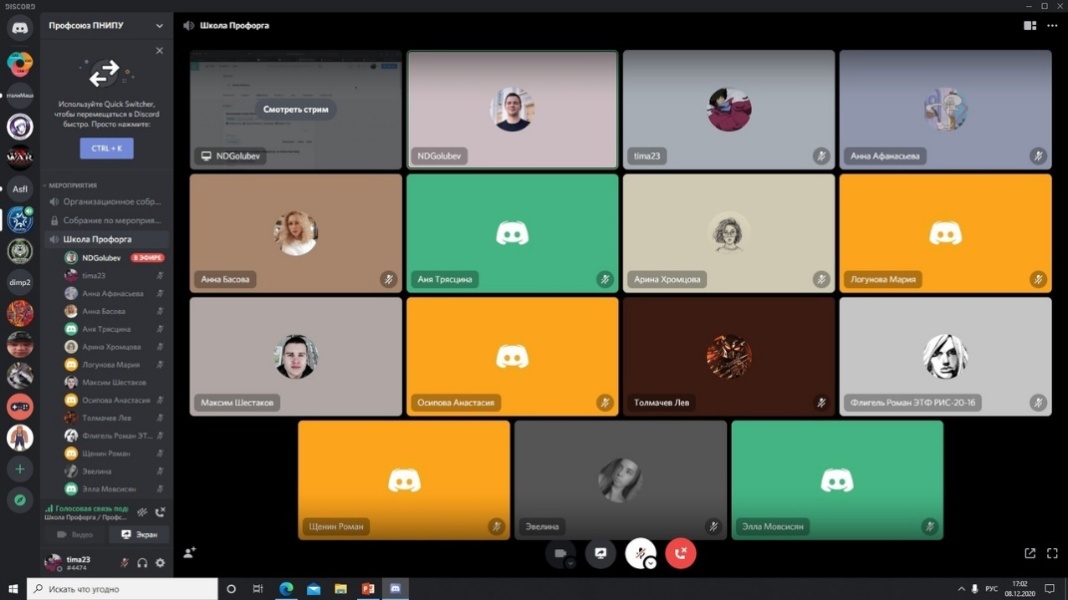 Школа профорга проходила в режиме онлайн на площадке Discord.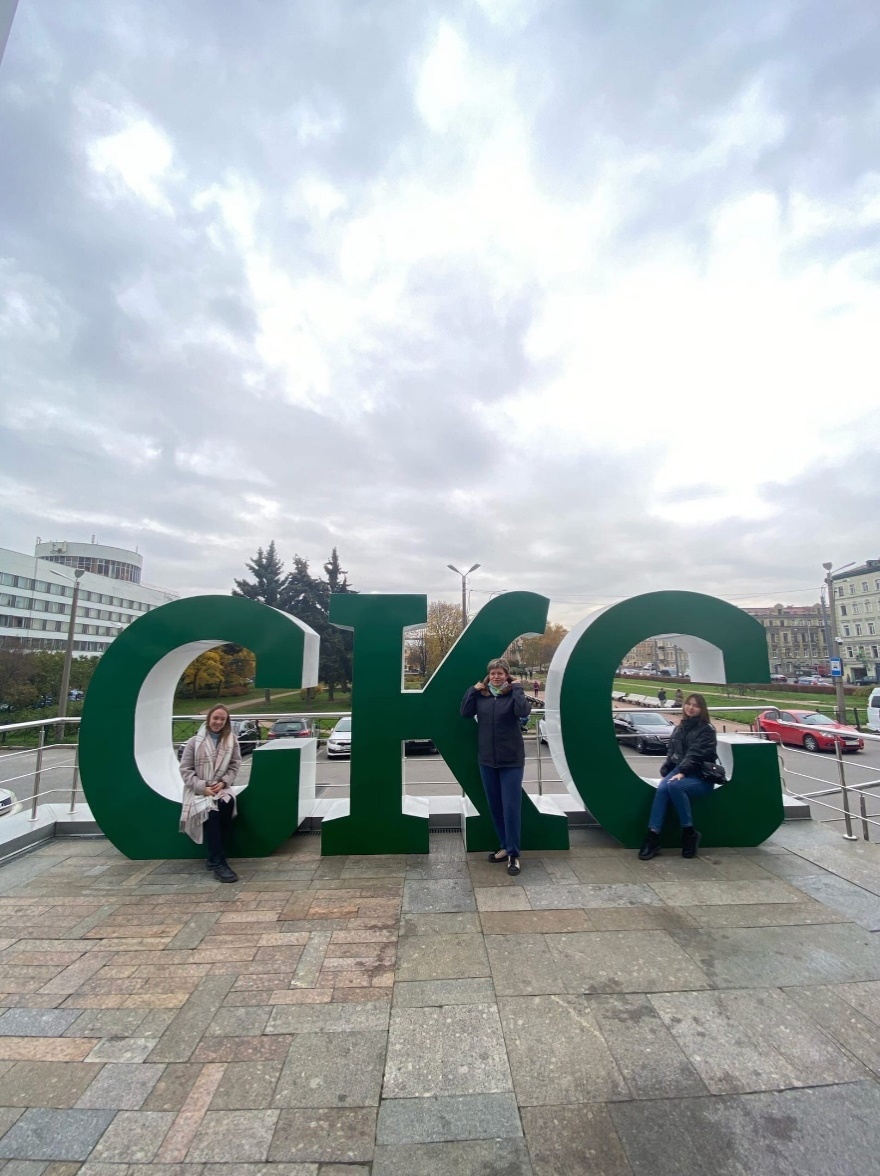 Студенческий лидер 2022. Принял участие председатель профбюро ГНФ Николай Черепахин.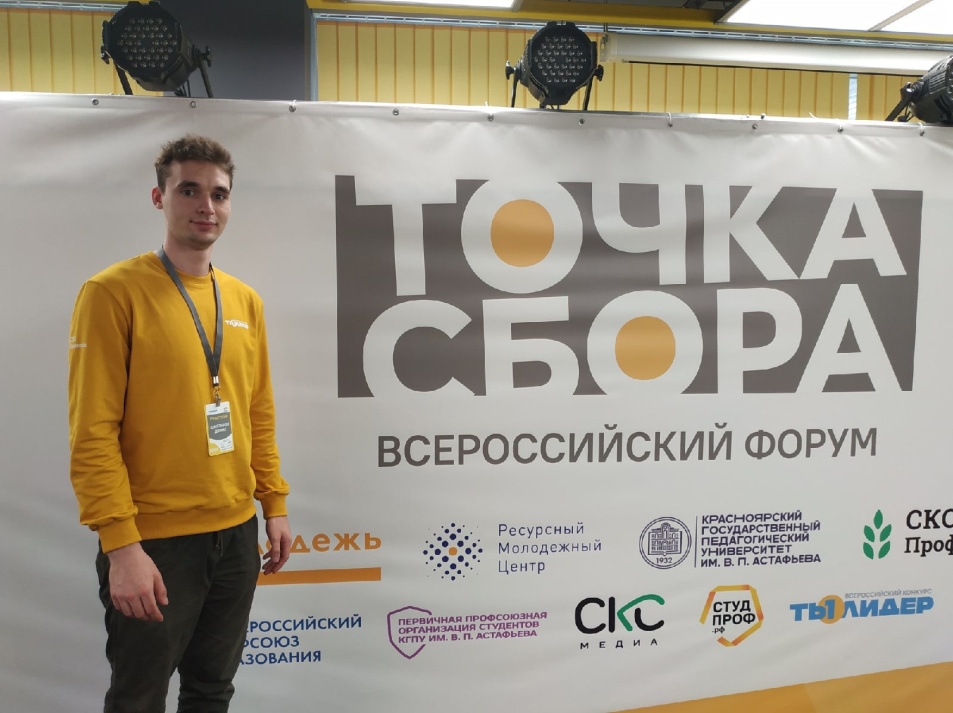 Председатель профбюро ЭТФ на Всероссийском форуме – Точка сбора в мае 2021 года. МероприятияЧистые игры на Комплексе ПНИПУ.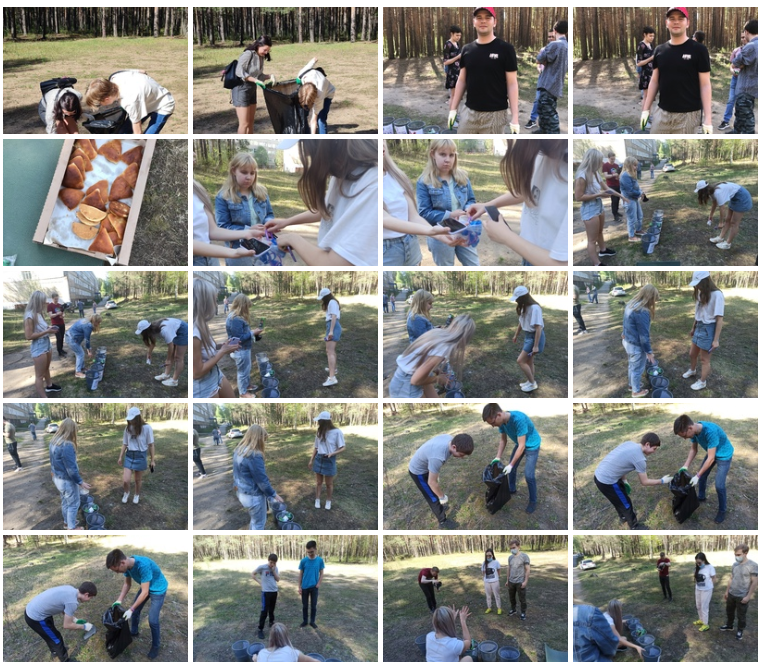 Квиз Космический 12 апреля 2021 приурочен к  Дню Космонавтики.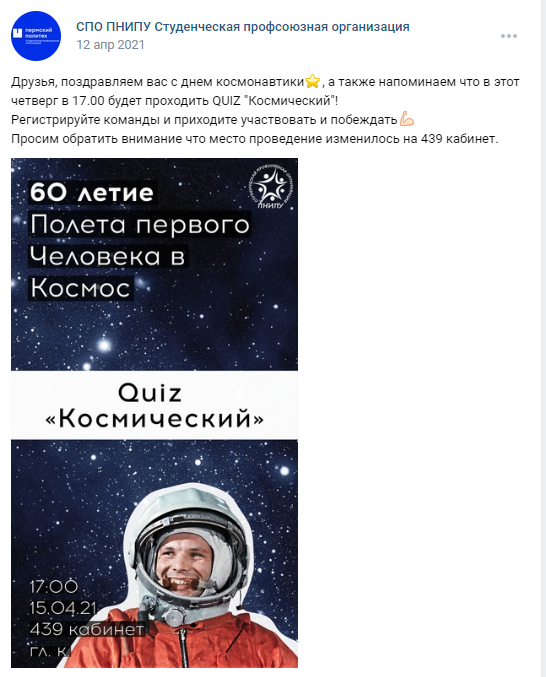 Викторина к 1 мая.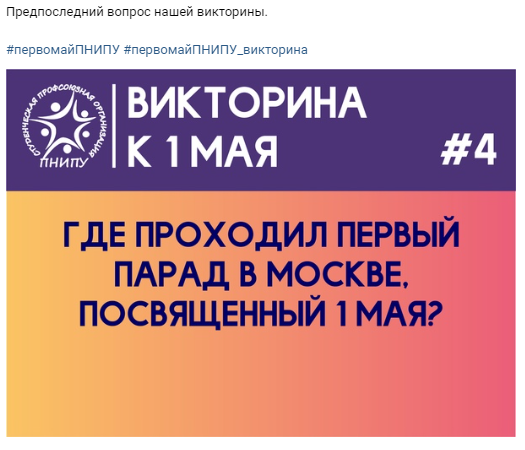 Неделя профсоюза – начало года.Работа с первокурсниками. Первокурсникам членам профсоюза раздавался набор – состоящий из брендированной ручки, тетради, 4 наклеек, карты первокурсника и папки.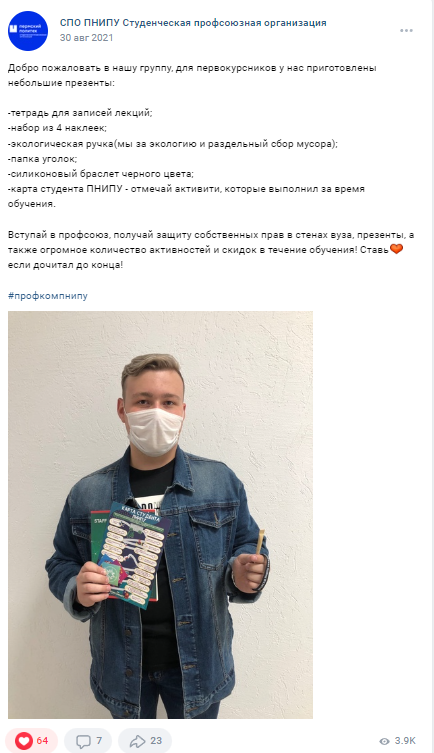 В ходе сентября месяца с группами были проведены лекции «Знакомство с вузом», которые были согласованы с ректоратом ПНИПУ.Для студентов были организованы показы виртуального музея. В рамках проекта «Молотов – город трудовой доблести».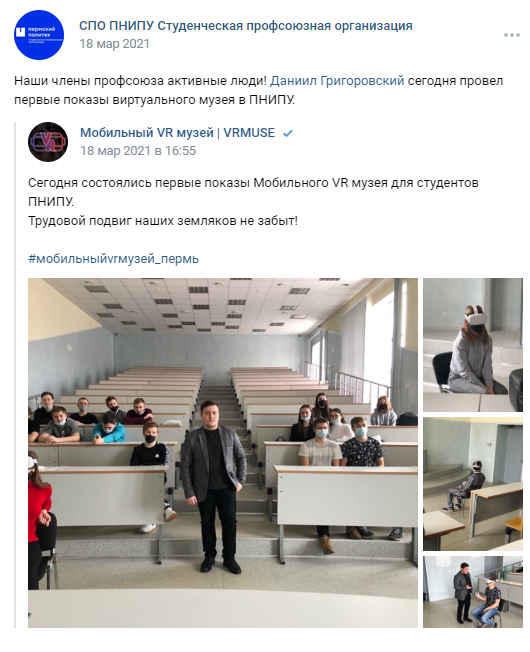 Партнеры профсоюзной организации.Акватория – термальный комплекс в ход календарного предоставляли сертификаты на мероприятия.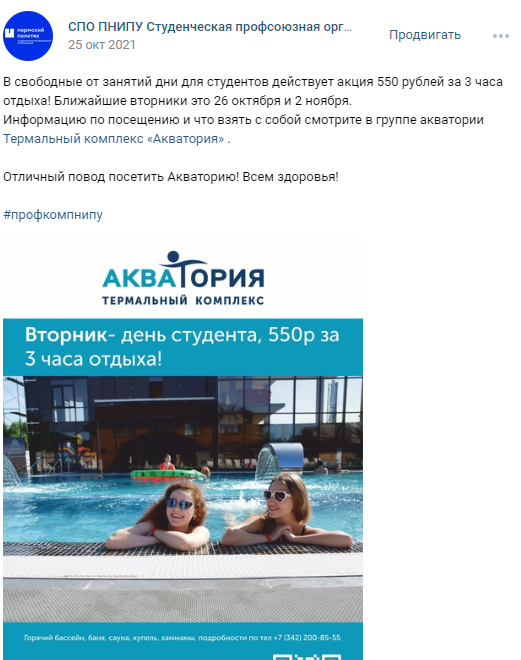 Парма баскет, предоставляли билеты со скидкой 50%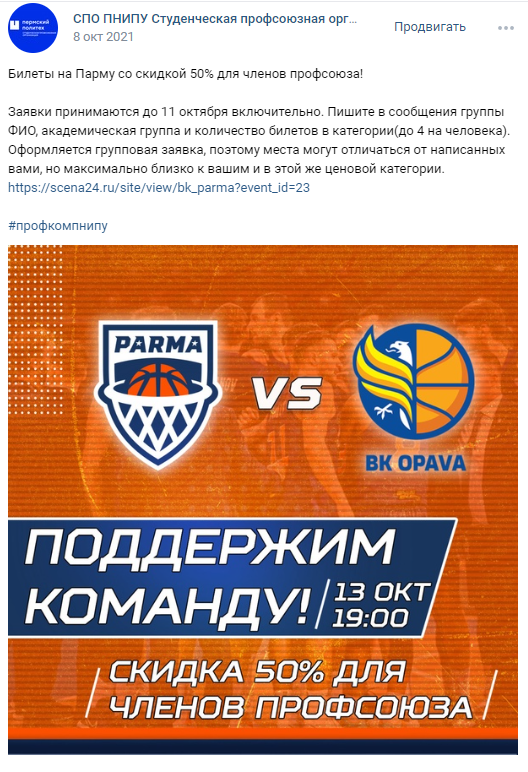  Театр-театр. Предоставление более 200 бесплатных билетов, а также билеты со скидкой 50%.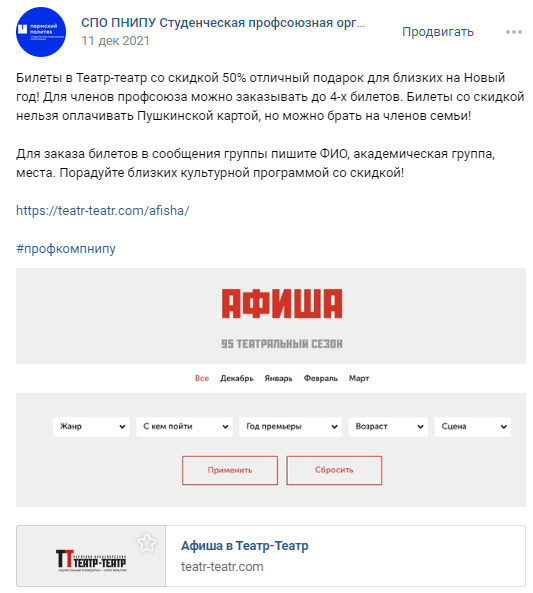 Gillete – предоставление бритв первокурсникам. Было вручено более 700 бритв.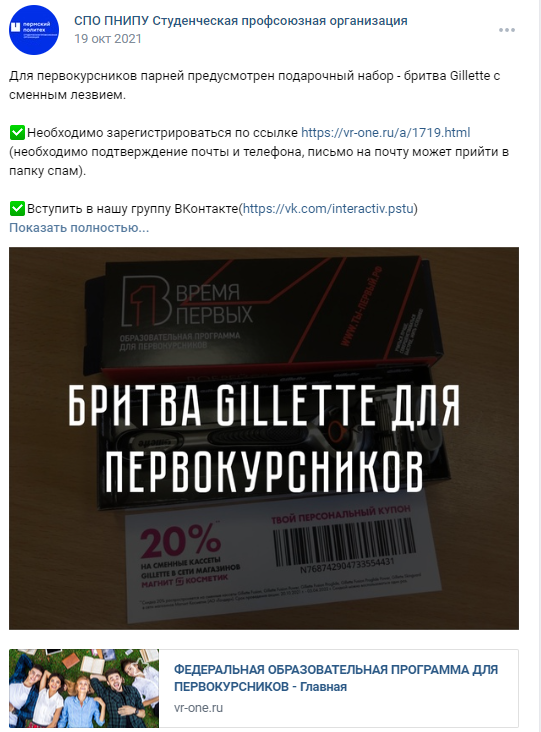 Автошкола – обучение со скидкой прошло более 50 человек в 2021 году. Филармония, билеты с индивидуальными скидками, а также ряд организаторов концертов.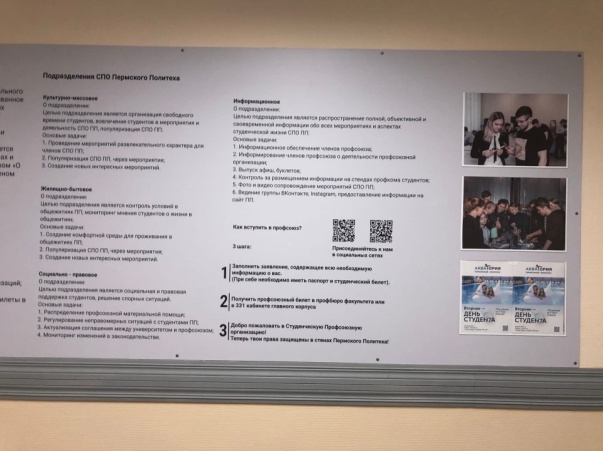 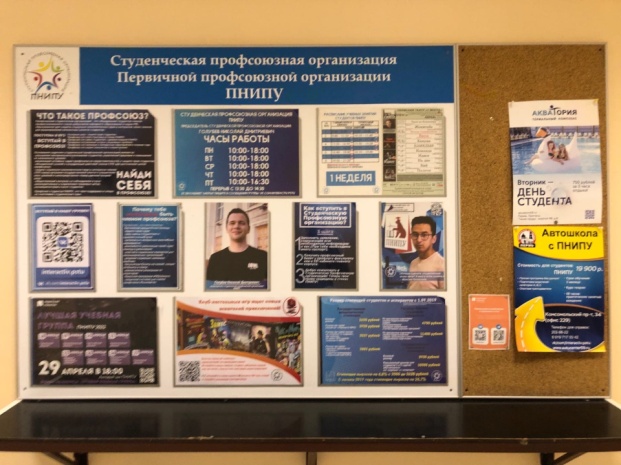 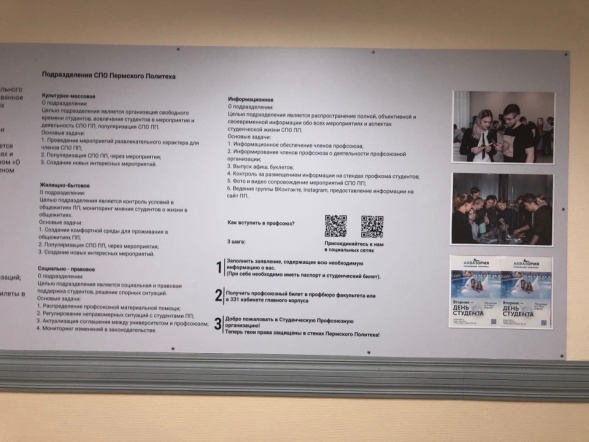 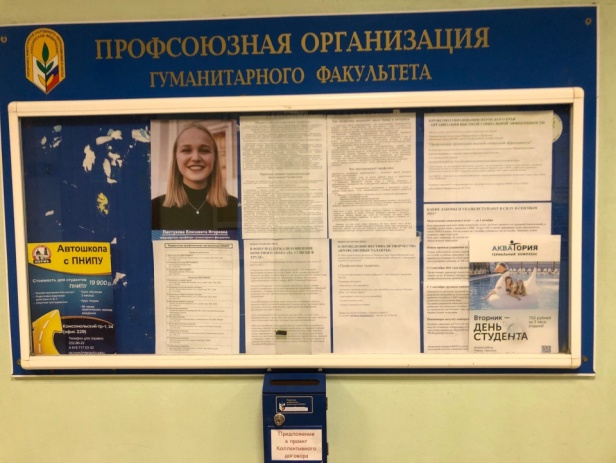 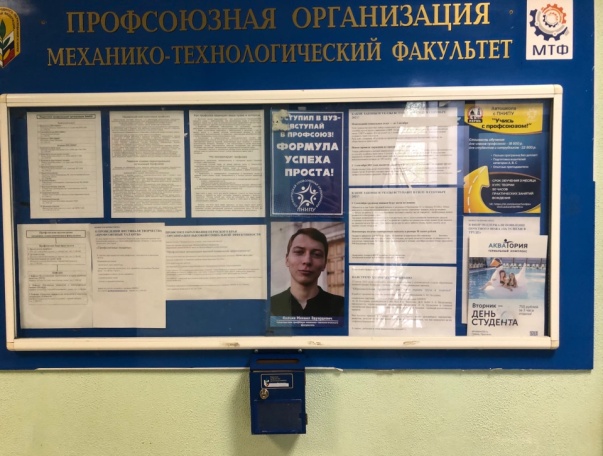 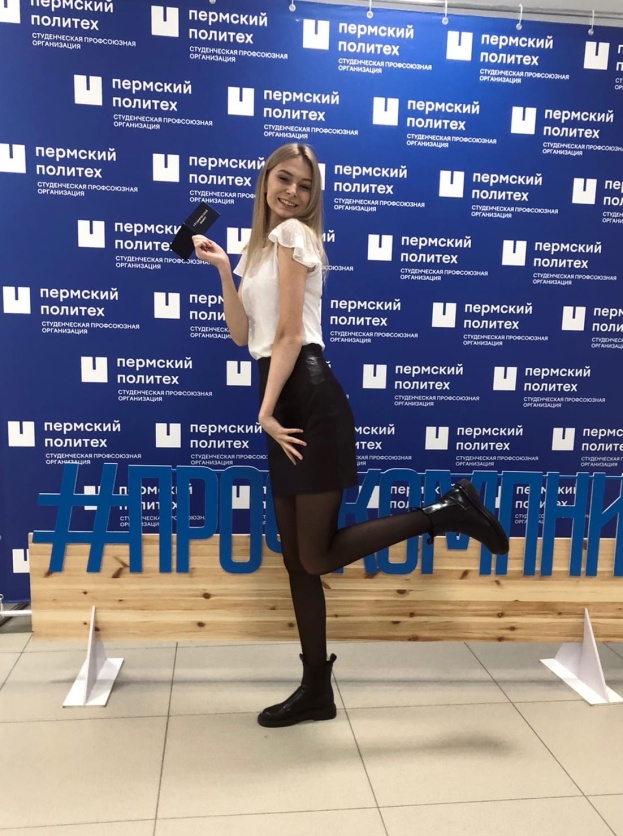 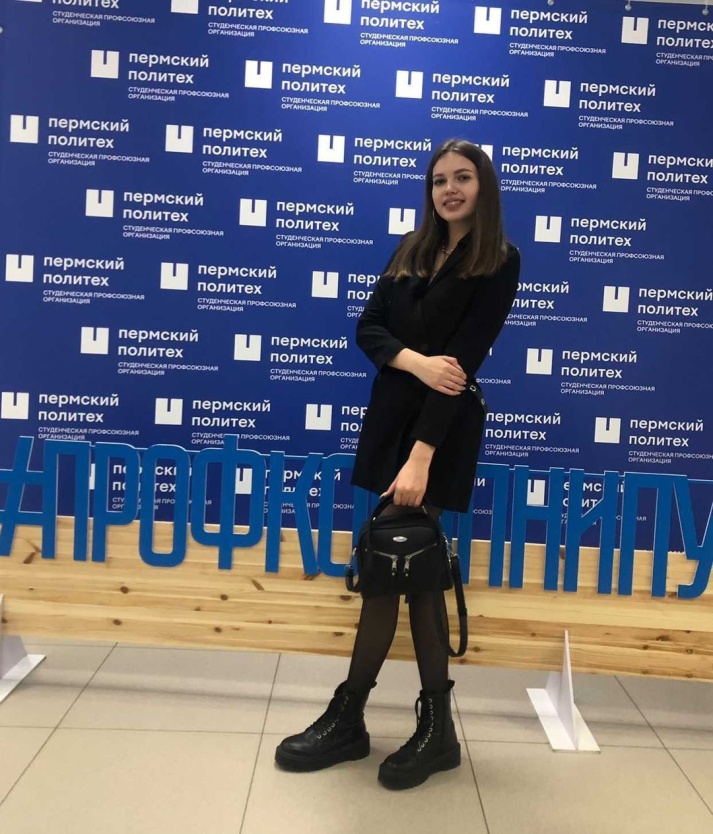 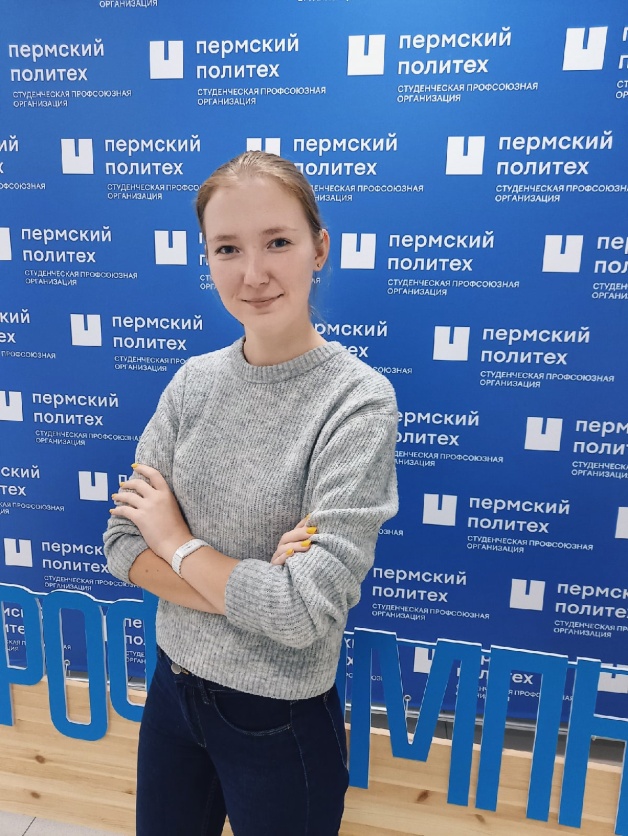 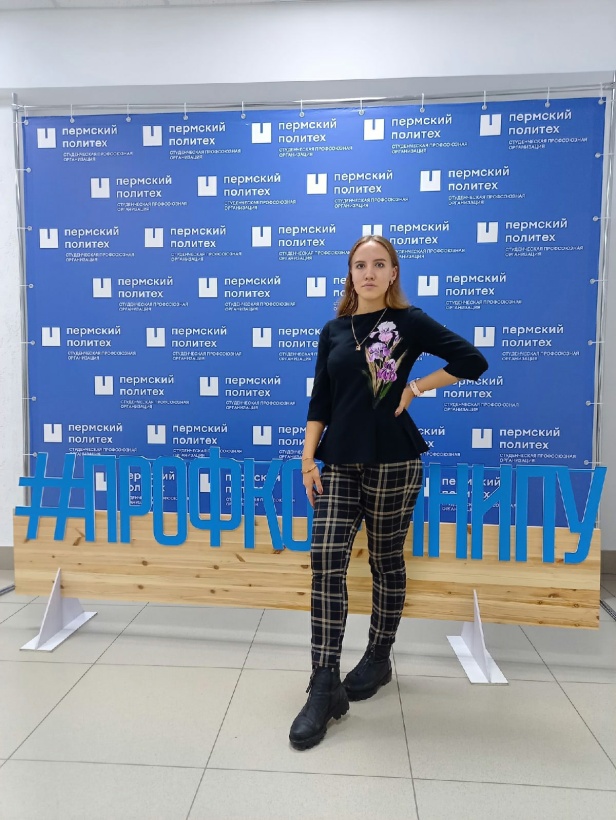 